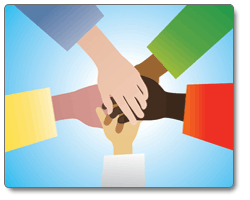 Ypsilanti Community SchoolsCommunity Advisory Group
RecommendationTeacher and Principal Selection Process and TimelineHigh Quality Teachers and Teaching Advisory Group &Leaders at All Levels Advisory GroupFebruary 28, 2013	Executive Summary: Teacher & Principal Selection ProcessRecommendations1) We recommend that the teacher and principal commitments in Appendix A & B be adopted as the key commitments (adopted February 14, 2013 Board of Education meeting)2) We recommend that the teacher and principal selection processes and criteria outlined in this report be adopted as the process for selecting teachers and principals in the Ypsilanti Community Schools district.  This process prioritizes selection for interested internal applicants who meet the criteria, has rigorous application, interview and classroom/site visit components, and utilizes a neutral selection team to review candidate strengths and weaknesses against the desired teacher/principal commitments. 3) We recommend a timeline for the instructional staffing process as outlined in Appendix F that for internal teacher applicants initiates on March 1 and concludes during the last week of April and for external applicants begins in May and continues until all positions are filled.  The process for principal internal applicants initiates on March 1 and concludes during the last week of March with external applicants being considered in April and continuing until all positions are filled. Details of Recommendation
Staff “Commitments”Each teacher and principal in the new district will need to demonstrate a commitment to a core set of skills and dispositions that were identified by the advisory group.  A clear set of evidence that can be collected during the application, interview and classroom/site visits will help determine if staff demonstrates these commitments.Teacher Commitments:Principal Commitments:The staff application/interview process includes:Application (with specific written interview questions and a “teacher-fit” survey)InterviewClassroom visit (for teacher applicants) or site visit (for principal applicants and other instructional staff who may not be classroom based).  External teacher applicants will be expected to do a demonstration lesson.The selection process includes:Team of four people reviewing documentation, conducting interview and classroom/site visitThis team will consist of 1 administrator, 2 teachers, 1 parent for teacher candidatesThis team will consist of 2 administrators, 1 teacher, 1 parent for principal candidatesWe will use retired teachers and administrators as well as university faculty to review internal applicants.  As soon as principals are selected, we will also use those individuals to serve on selection teams as their schedules permit.  No teacher or principal will have a previous colleague or supervisor on their selection team.  For example, retired Ypsilanti teachers will be on the Willow Run teachers’ selection teams and vice versa.The selection team will carefully review all evidence against the rubric for the commitments. To be selected candidates will have to demonstrate skills and disposition in all of the commitment areas.Staff will be notified in a personal and private way of the results of the selection process.TimelineMarch 1		Teacher (General, Special Education, Elective) and Principal positions posted
March 6		Principal internal posting closed
March 11		Principal interviews begin
March 15		Teacher internal posting closed
March 20		Teacher interviews begin
Week of March 18 	Principal candidates selected
April 26			Teacher candidates selected
March 8-April 11	All other positions posted with interview and selection dates to be determinedIndexExecutive Summary	2Recommendations	4Details of Recommendation	4	Definition of high quality teachers and teaching from Visioning Session	5	Teacher and Principal Commitments	6	Evidence of Commitment	7	Application and Interview Process	8	Selection Process	8	Timeline	8Process		9Guiding Principles	10	Key Research	11Challenges and Opportunities	11Considerations	11Advisory Group Membership	12Appendices	13	A: Teacher Commitments	13	B: Principal Commitments	15	C: Teacher Evidence	17	D: Principal Evidence	21	E: Teacher Criteria Met/Not Met	26	F: Timeline	29Recommendations1) We recommend that the teacher and principal commitments in Appendix A & B be adopted as the key commitments (adopted February 14, 2013 Board of Education meeting)2) We recommend that the teacher and principal selection processes and criteria outlined in this report be adopted as the process for selecting teachers and principals in the Ypsilanti Community Schools district.  This process prioritizes selection for interested internal applicants who meet the criteria, has rigorous application, interview and classroom/site visit components, and utilizes a neutral selection team to review candidate strengths and weaknesses against the desired teacher/principal commitments. 3) We recommend a timeline for the instructional staffing process as outlined in Appendix D that for internal teacher applicants initiates on March 1 and concludes during the last week of April and for external applicants begins in May and continues until all positions are filled.  The process for principal internal applicants initiates on March 1 and concludes during the last week of March with external applicants being considered in April and continuing until all positions are filled. Recommendation DetailsThis recommendation is based on 1) the definition of high quality teaching developed as part of the district visioning and design process, 2) key teacher commitments that are necessary for quality teaching, 3) a criteria-based model for determining teacher fit in the new district, and 4) a application, interview and classroom/site visit selection process and 5) ambitious timelines for determining staffing for the 2013-14 school year.High Quality Teaching Definition from Summer 2012 Visioning and Design SessionsHigh quality teaching is a combination of four key components:Professional practiceCommunity of learnersA Liberated approachAnd Foundations of successProfessional practice
High quality teaching requires high levels of academic and discipline-specific knowledge, as well as high levels of teaching skills.  Utilizing responsive teaching practices that are personalized to student needs is critical.  Assessments, done in a balanced way with both formative and summative components, are utilized to make decisions about adjusting teaching to meet student needs.  Lastly, high expectations and respect are non-negotiable.Community of Learners
A positive environment is essential and it begins in the classroom and extends to the learning environment as a whole.  It is about creating a community of learners—from the students in the classroom, to the teachers in the school, to the leadership and to the parents and larger community.  Students “own” their learning.Liberated Approach
Working with a focus on the Common Core State Standards, there is a focus on an integrated, creative, robust, relevant and flexible instructional and curricular approach.  The approach is not confined to the classroom, but instead takes advantage of community partnerships.Foundations for Success
There are structural supports for the robust, rigorous, relevant and creative teaching.  The resources are aligned to support the curricular and instructional goals.  And, teachers are involved in the process of determining resource allocations—from classroom resources, to collaboration time, professional development, and other program priorities.Staff “Commitments”The process for selecting candidates for the new district is based on the premise that all staff meet a certain set of high expectations.  This set of expectations would be used in the hiring process, not only for the selection of existing staff for the new district, but for all staff hired in the future.  The same set of expectations would be used for designing professional development and also utilized in the staff evaluation processes.    These expectations began with the key design elements from the visioning process in the summer of 2012, were intentionally considered against the district core values, and were aligned with national teacher evaluation and hiring models (Danielson 2013, Marzano 2004, Chicago Innovation Network) and models of high quality teaching (Goodwin 2011).  The group tested their ideas by asking for feedback from the larger High Quality Teachers and Teaching Advisory Group.The advisory group decided that these expectations were best thought of as “commitments” that could be demonstrated in the hiring process but would also be areas of continuous development for every teacher. These commitments are at the very core of our expectations for teachers.  The core commitments were used as a guide as we developed the principal commitments and all the subsequent commitments for various instructional roles in the district.  Slight modifications were made for each of the different special education staff positions to adequately capture the unique aspects of the various roles.  A full list of the teacher commitments with descriptions for each one and alignment to the core values is listed in Appendix A.Teacher Commitments:The principal commitments were developed using a similar process of outlining key components of leadership in the unified district, aligning with the core values, comparing to the teacher commitments, and reviewing in light of leadership best practices.  A full list of principal commitments with descriptions and alignment to core values is listed in Appendix B.Principal Commitments:Evidence of CommitmentIn the hiring process it is critical that we carefully examine evidence in each of the commitment areas to determine if the candidate demonstrates a level of skill or disposition for the commitment, or not.  The advisory group carefully examined the evidence that is often used in the staff evaluation models, evidence that is typically used in hiring processes, as well as their own knowledge of what is valid and reliable data across the two existing districts.  They selected at least two, and in many cases three or four, different types of evidence for each commitment area to use in the hiring process.  This use of multiple points of evidence is critical to ensure that each applicant is fairly evaluated against the commitments.  Because this is a transparent process, all applicants will have the ability to access this report to see exactly what the new district expects from candidates in the staff selection process. The evidence that will be used in the selection process for teachers is listed in Appendix C and for principals is listed in Appendix D.  The evidence is broken down into the components of the application, the materials we collect or ask applicants to upload, the interview, and the classroom or site visit. The staff application/interview process includes:Application (with specific written interview questions and a “teacher-fit” survey)InterviewClassroom visit (for teacher applicants) or site visit (for principal applicants and other instructional staff who may not be classroom based).  External teacher applicants will be expected to do a demonstration lesson.The selection process includes:Team of four people reviewing documentation, conducting interview and classroom/site visitThis team will consist of 1 administrator, 2 teachers, 1 parent for teacher candidatesThis team will consist of 2 administrators, 1 teacher, 1 parent for principal candidatesWe will use retired teachers and administrators as well as university faculty to review internal applicants.  As soon as principals are selected, we will also use those individuals to serve on selection teams as their schedules permit.  No teacher or principal will have a previous colleague or supervisor on their selection team.  For example, retired Ypsilanti teachers will be on the Willow Run teachers’ selection teams and vice versa.The selection team will carefully review all evidence against the rubric for the commitments. To be selected candidates will have to demonstrate skills and disposition in all of the commitment areas.Staff will be notified in a personal and private way of the results of the selection process.TimelineWe developed an aggressive timeline to consider internal applicants.  This timeline is designed so that principals will be selected early enough to help with the teacher selection process.  It is also designed to take into account spring break and opportunities for interviews to occur during non-school time.  It assumes multiple selection teams working simultaneously to interview and visit applicants. March 1		Teacher, Counselor, Special Education Teachers and Principal positions posted
March 6		Principal internal posting closed
March 11		Principal interviews begin
March 15		Teacher internal posting closed
March 18		Teacher interviews begin
Week of March 18 	Principal candidates selected
April 26			Teacher candidates selected
March 8-April 11	All other positions posted with interview and selection dates to be determinedProcessWe had a multi-step process that ensured high levels of participation by the committee members as well as opportunities for information and feedback from students, other advisory group members and district staff.  Both the teacher criteria advisory group and the leadership advisory group followed a similar processUtilized summer 2012 Vision and Design recommendationsReferenced best practices for “high quality teachers” and “high quality school leaders”Surveyed students on “what is a great teacher?”Aligned to district core valuesReceived feedback from others advisory groups on commitmentsIdentified evidence aligned to commitments and best way to collect in a staff selection processReviewed plan by Human Resources team, including legal counselDeveloped timeline based on understanding of spring break and numbers of anticipated applicantsDeveloped final recommendation5 Keys Guiding Principles
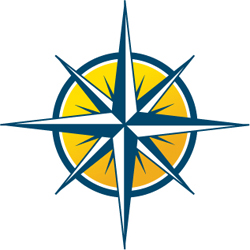 This set of recommendations was intentional in considering the five guiding principlesHigh expectations for ALL learnersThe idea of high expectations was included in the list of commitmentsThe commitments themselves, and the evidence selected to review, create high standards for all staffEvidence-based “best” practices while allowing for innovation and creativityWe utilized best practice research in the development of the standards and the identification of the evidence.  A list of the key documents is included in the reference sectionWe chose to innovate by creating our own set of commitments, rather than adopting established criteria because we felt it was important to incorporate the community’s vision for the unified district as well as the core values for the districtFamily and community partnershipsFamily and community partnerships were established in three of the commitment areas—one area explicitly (“takes responsibility for community outreach”) and two areas implicitly (“positive relationships” and “rich diversity embraced”)Student voice and empowermentStudents were consulted in the definition of high quality teachersStudent voice will be utilized explicitly as part of the classroom/site visitEfficiency and financial viabilityThe selection process was streamlined to be as efficient as possible but still capture the evidence needed to adequately measure staff strengths against the criteriaCosts for the staff selection process will be covered in the transition period by the consolidation grant.  The primary costs are staff time to review, interview and observe applicants.  We feel that is process is essential to finding strong, qualified teachers and principals for the new district and worth the staff time to do it well.Key Issues, Challenges and OpportunitiesAligning systems – opportunity to align the hiring, professional development and evaluation process to the teacher and principal commitmentsEmployee assistance program – a supportive plan needs to be developed for those who are not selected to be a part of the new district which includes career counseling and social-emotional supports.Key ResearchDanielson, Charlotte (2013).  Framework for Teaching: Evaluation Instrument, 2013 Version.  Available online: http://www.danielsongroup.org/userfiles/files/downloads/2013EvaluationInstrument.pdfGoodwin, Bryan (2011).  Simply Better: Doing What Matters Most to Change the Odds For Student Success.  ASCD.  Alexandria, VA.Hawley, Willis & Sonia Nieto (2010). Another Inconvenient Truth: Race and Ethnicity.  Educational Leadership.  November 2010.Marzano, Robert, Pickering, Debra & Jane Polluck (2004). Classroom Instruction That Works: Research-based Strategies for Increasing Student Achievement.  Pearson.Members of Advisory GroupTeacher Criteria and Selection Process Subcommittee:Leaders At All Levels Advisory Group:Appendix AYpsilanti Community SchoolsHigh Quality Teacher and TeachingTeacher Commitments – Skills and DispositionsUpdated February 28, 2013Appendix BYpsilanti Community SchoolsEffective Leaders At All LevelsPrincipal Commitments – Skills and DispositionsFebruary 14, 2013Appendix CYpsilanti Community SchoolsHigh Quality Teacher and TeachingTeacher Commitments – Evidence For Selection ProcessFebruary 22, 2013Appendix DYpsilanti Community SchoolsEffective Leaders at All Levels
Principal Commitments – Evidence For Selection ProcessFebruary 28, 2013
 Appendix EYpsilanti Community SchoolsHigh Quality Teacher and TeachingRubric for Demonstrating Teacher CommitmentsAppendix FYpsilanti Community SchoolsTentative Staffing Selection Timelines by Position TypeFebruary 28, 2013CommitmentsCommitmentsLIFELONG LEARNING UNDERSTANDING AND USING DATAHIGH EXPECTATIONS FOR SELF AND OTHERSRESPONSIVE, ADAPTIVE, RESILIENT, AND REFLECTIVE PRACTICEPOSITIVE RELATIONSHIPS PARTICIPATES IN AND CREATES A COMMUNITY OF LEARNERSRICH DIVERSITY EMBRACEDTAKES RESPONSIBILITY FOR COMMUNITY OUTREACHSTRONG CONTENT AND PEDAGOGICAL KNOWLEDGECOLLEGIALITY AND PROFESSIONALISMCommitmentsCommitmentsLIFELONG LEARNING UNDERSTANDING AND USING DATAHIGH EXPECTATIONS FOR SELF AND OTHERSRESPONSIVE, ADAPTIVE, RESILIENT, AND REFLECTIVE PRACTICEPOSITIVE RELATIONSHIPS DISTRIBUTIVE LEADERSHIPRICH DIVERSITY EMBRACEDRESOURCEFULNESS & COMMUNITY OUTREACHEFFECTIVE INSTRUCTIONCOLLEGIALITY AND PROFESSIONALISMCommitmentsCommitmentsLIFELONG LEARNING UNDERSTANDING AND USING DATAHIGH EXPECTATIONS FOR SELF AND OTHERSRESPONSIVE, ADAPTIVE, RESILIENT, AND REFLECTIVE PRACTICEPOSITIVE RELATIONSHIPS PARTICIPATES IN AND CREATES A COMMUNITY OF LEARNERSRICH DIVERSITY EMBRACEDTAKES RESPONSIBILITY FOR COMMUNITY OUTREACHSTRONG CONTENT AND PEDAGOGICAL KNOWLEDGECOLLEGIALITY AND PROFESSIONALISMCommitmentsCommitmentsLIFELONG LEARNING UNDERSTANDING AND USING DATAHIGH EXPECTATIONS FOR SELF AND OTHERSRESPONSIVE, ADAPTIVE, RESILIENT, AND REFLECTIVE PRACTICEPOSITIVE RELATIONSHIPS DISTRIBUTIVE LEADERSHIPRICH DIVERSITY EMBRACEDRESOURCEFULNESS & COMMUNITY OUTREACHEFFECTIVE INSTRUCTIONCOLLEGIALITY AND PROFESSIONALISMNaomi Norman, WISDGeorgina Hickey, ParentTiffany Marra, ParentKarla Graessley, PrincipalTerrance Green, ParentSima Thurman, TeacherNoncy Fields, Parent & TeacherJennifer Scott-Burton, WISDJon Margerum-Leys, EMU facultyAmbrose Wilbanks, Retired AdministratorBeth Vonck, TeacherDebby Wilbanks, Retired TeacherBecky Ralls, Special Education TeacherBelinda Jackson, TeacherLaura Lisiscki, SuperintendentSharon Irvine, District AdministratorLaura Lisiscki, SuperintendentDedrick Martin, SuperintendentNesa MalcheffConnie A. ThompsonKathleen MillerSharon	Bryant-PhillipsRosalind Williams
Torrence GreenCharles	RaskiAimee PriceRob CannonClark RodefferMarshell LambertChristine O. WarrenAmanda ClarkScott O.	SnyderMelanie DeprayCommitmentDescriptionCore ValueLIFELONG LEARNING Commits to ongoing learning throughout lifetime for self and studentsSeeks knowledge, takes initiative, remains currentReflects and grows in own teaching practice and professionallyShares their love for learning with their studentsHigh ExpectationsResilienceHIGH EXPECTATIONS FOR SELF AND OTHERSHas a vision for optimal performancePersistently seeks success and meets itCoaches and supports ongoing improvementHigh ExpectationsPOSITIVE RELATIONSHIPS Builds and sustains positive relationships with students and familiesPromotes positive interaction with colleaguesVibrant Family and Community PartnershipsStudent Voice and EmpowermentRICH DIVERSITY EMBRACEDUnderstands, embraces and engages the rich diversity in the classroom, school and communityHonors all childrenValues the heritage of the Willow Run and Ypsilanti School communitiesValues and respects multiple perspectivesCulturally proficientDiversityStudent Voice and EmpowermentVibrant Family and Community PartnershipsSTRONG CONTENT AND PEDAGOGICAL KNOWLEDGECreates and defines learning targets and communicates them effectively to studentsKnows content well enough to make it explicit, model it, know where it lies in the cradle-to-career spectrum, and assess it in othersUses a broad range of strategies and classroom structures appropriately aligned to the learning targets.Assesses the prior knowledge of students and scaffolds learning to meet grade level expectations.Embeds learning technologies within instruction in appropriate waysUtilizes national, state, local, and discipline-specific and other standardsHigh ExpectationsUNDERSTANDING AND USING DATADevelops and/or selects assessments that match learning targets.Understands and intentionally uses formative assessment in the classroom to inform instruction and students learning.Analyzes and uses standardized assessment data Analyzes and uses classroom and building-level data to make instructional decisionsHigh Expectations ResponsibilityRESPONSIVE, ADAPTIVE, RESILIENT, AND REFLECTIVE PRACTICEMonitors, adjusts and articulates instructional practice on an ongoing basisResponds to, reflects on and evolves instructional practiceCommunicates in timely and effective ways with all stakeholdersResilience Creativity and InnovationPARTICIPATES IN AND CREATES A COMMUNITY OF LEARNERSBuilds trust and creates a classroom culture of acceptance, safety and risk takingHolds students responsible for actions both academically and socially, with reflection time built for the purpose of perspective takingActively participates in professional learning communitiesCollaborates with colleaguesStudent Voice and Empowerment RespectTAKES RESPONSIBILITY FOR COMMUNITY OUTREACHBuilds relationships with families and appropriate community groups and utilizes them as instructional resourcesInviting people into the classroom and extending out from the classroomBeing aware of community events and happeningsCommunicates with community groupsVibrant Family and Community PartnershipsRespectCOLLEGIALITY AND PROFESSIONALISMAdheres to district and school rules and procedures (attendance, timely lesson plans, etc.)Participates in district and school initiativesRegularly upholds and celebrates the achievement of others‬Upholds and promotes the district vision in a positive light‬Utilizes current technologies effectively and appropriatelyResponsibilityCommitmentDescriptionCore ValueLIFELONG LEARNING Commits to ongoing learning throughout lifetime for self, staff and studentsSeeks knowledge, takes initiative, remains currentReflects and grows professionallyShares their love for learning with their students and staffHigh ExpectationsResilienceHIGH EXPECTATIONS FOR SELF AND OTHERSHas a vision for optimal performancePersistently seeks success and meets itCoaches and supports ongoing improvementDevelops clearly defined “SMART” goalsUnderstands and commits to the full duration of this endeavor from strategic planning to future sustainabilityDemonstrates the integrity to foster and maintain only competent and effective staffHigh ExpectationsPOSITIVE RELATIONSHIPS Builds and sustains positive relationships with students and familiesPromotes positive interaction with faculty, district leaders and colleaguesPromotes and models a safe and supportive learning cultureCommunicates expectations clearlyIdentifies and promotes leadership qualities in staff and studentsVibrant Family and Community PartnershipsStudent Voice and EmpowermentRICH DIVERSITY EMBRACEDUnderstands, embraces and engages the rich diversity in the classroom, school and communityHonors all staff, children and familiesValues the heritage of the Willow Run and Ypsilanti School communitiesValues and respects multiple perspectives and is culturally proficientBuilds and sustains mutual respect and good intentMaintains high visibility around the school and communityPositive school culture is immediately visibleDiversityStudent Voice and EmpowermentVibrant Family and Community PartnershipsEFFECTIVE INSTRUCTIONKnows, understands, identifies, and describes effective instructional practices.Understands and can recognize the broad range of effective instructional strategies and classroom structures appropriately aligned to learning goals.Understands and can recognize assessment of the prior knowledge of students and the scaffolding of learning to meet grade level expectations.Understands how to support teaching staff in their development of effective instructional practices.Supports the utilization of national, state, local, and discipline-specific and other standardsKnows and understands special education lawsHigh ExpectationsResilienceUNDERSTANDING AND USING DATAUnderstands and expects faculty to use effective assessment practicesAnalyzes and uses standardized assessment data Analyzes and uses classroom and building-level data to make sound school improvement decisionsHigh Expectations ResponsibilityRESPONSIVE, ADAPTIVE, RESILIENT, AND REFLECTIVE PRACTICEMonitors and adjusts leadership practice and behaviors on an ongoing basis based on feedbackResponds to, reflects on and evolves leadership practiceCommunicates in timely and effective ways with all stakeholdersArticulates own leadership visionResilience Creativity and InnovationDiversityStudent Voice and EmpowermentDISTRIBUTIVE LEADERSHIPParticipates in and creates a community of learnersMaintains and builds healthy and professional relationshipsHolds and enacts a collaborative mindsetPromotes teacher coaching and mentoringOwns student performanceModels leadership principlesIdentifies staff strengths, and embraces, encourages and empowers teacher leadersUses site-based leadership team in decision-makingBuilds trust and creates a school culture of acceptance, safety and risk takingActively participates in and leads professional learning communitiesStudent Voice and Empowerment RespectDiversityRESOURCEFULNESS AND COMMUNITY OUTREACHDevelops community partnershipsBuilds relationships with families and appropriate community groups and utilizes them as learning resourcesInvites community leaders into the buildingBeing aware of community events and happeningsCommunicates with community groupsVibrant Family and Community PartnershipsRespectCOLLEGIALITY AND PROFESSIONALISMAdheres to district and school rules and procedures (attendance, meets deadlines, etc.)Participates in district and school initiativesUpholds and promotes the district vision in a positive lightResponsibilityHigh ExpectationsRespectCommitmentCommitmentDescriptionApplicationApplicationMaterialsInterviewClassroom VisitLIFELONG LEARNING LIFELONG LEARNING Commits to ongoing learning throughout lifetime for self and studentsSeeks knowledge, takes initiative, remains currentReflects and grows in own teaching practice and professionallyShares their love for learning with their studentsCommits to ongoing learning throughout lifetime for self and studentsSeeks knowledge, takes initiative, remains currentReflects and grows in own teaching practice and professionallyShares their love for learning with their studentsPrompts that request:ExperienceCertificationsProfessional Development and TrainingApplication Questions:How do you instill a love of learning in your students?  How do you model life-long learning for your students?Q1Q2Q4Student Questions:How do you feel about learning?Do you like it?Where else do you learn?HIGH EXPECTATIONS FOR SELF AND OTHERSHIGH EXPECTATIONS FOR SELF AND OTHERSHas a vision for optimal performancePersistently seeks success and meets itCoaches and supports ongoing improvementHas a vision for optimal performancePersistently seeks success and meets itCoaches and supports ongoing improvementApplication Question:Describe your expectations for yourself and your students.Teacher Fit: Concern for Student LearningOverall evaluation ratings spring 2012Overall evaluation ratings spring 2012Q1Q2Observation of Coaching/SupportingStudentsPOSITIVE RELATIONSHIPS POSITIVE RELATIONSHIPS Builds and sustains positive relationships with students and familiesPromotes positive interaction with colleaguesBuilds and sustains positive relationships with students and familiesPromotes positive interaction with colleaguesParent ReferencesStudent ReferencesApplication Question:How do you create positive relationships with your students, parents, and colleagues?Teacher Fit:Communication and PersuasionAdministrator SurveyTeacher SurveyEvidence of parent communication Professional Collaboration LogAdministrator SurveyTeacher SurveyEvidence of parent communication Professional Collaboration LogQ3Student Questions:Does your teacher help you solve problems with your friends?Does your teacher like you?RICH DIVERSITY EMBRACEDRICH DIVERSITY EMBRACEDUnderstands, embraces and engages the rich diversity in the classroom, school and communityHonors all childrenValues the heritage of the Willow Run and Ypsilanti School communitiesValues and respects multiple perspectivesCulturally proficientApplication Question:How do you embed diversity in your instruction and physical space?Teacher Fit:Cultural CompetenceFairness and RespectApplication Question:How do you embed diversity in your instruction and physical space?Teacher Fit:Cultural CompetenceFairness and RespectDiscipline DataAdministrator SurveyTeacher SurveyQ3Q4Evidence of posters that reflect diversityRespectful interactions with studentsSTRONG CONTENT AND PEDAGOGICAL KNOWLEDGESTRONG CONTENT AND PEDAGOGICAL KNOWLEDGECreates and defines learning targets and communicates them effectively to studentsKnows content well enough to make it explicit, model it, know where it lies in the cradle-to-career spectrum, and assess it in othersUses a broad range of strategies and classroom structures appropriately aligned to the learning targets.Assesses the prior knowledge of students and scaffolds learning to meet grade level expectations.Utilizes national, state, local, and discipline-specific and other standardsApplication Questions:How do you approach the instruction of your content area?What do you consider to be the most critical instructional strategy you use?Teacher Fit:Planning and OrganizingApplication Questions:How do you approach the instruction of your content area?What do you consider to be the most critical instructional strategy you use?Teacher Fit:Planning and OrganizingEvaluation ratings in the area of instruction.Lesson plan with differentiated strategies.Q1Q2Evidence of higher level thinking in teacher responses to student questions, activities, and directions.Gallery walk for literacy-rich environment and student work.UNDERSTANDING AND USING DATAUNDERSTANDING AND USING DATADevelops and/or selects assessments that match learning targets.Understands and intentionally uses formative assessment in the classroom to inform instruction and students learning.Analyzes and uses standardized assessment data Analyzes and uses classroom and building-level data to make instructional decisionsApplication Question:How do you use data to further your instructional decisions?Describe an occasion in which you changed an instructional plan based on data.Application Question:How do you use data to further your instructional decisions?Describe an occasion in which you changed an instructional plan based on data.Professional Collaboration LogsGallery walk observing student portfolios.RESPONSIVE, ADAPTIVE, RESILIENT, AND REFLECTIVE PRACTICERESPONSIVE, ADAPTIVE, RESILIENT, AND REFLECTIVE PRACTICEMonitors, adjusts and articulates instructional practice on an ongoing basisResponds to, reflects on and evolves instructional practiceCommunicates in timely and effective ways with all stakeholdersApplication Question:Describe how your craft has evolved over time.  How have you handled changes in curriculum, materials, and instructional and pedagogical philosophies?Teacher Fit:AdaptabilityApplication Question:Describe how your craft has evolved over time.  How have you handled changes in curriculum, materials, and instructional and pedagogical philosophies?Teacher Fit:AdaptabilityAdministrator SurveyTeacher SurveyQ2Q3  Reflect on the classroom visit.  Observed responsiveness to student questioningPARTICIPATES IN AND CREATES A COMMUNITY OF LEARNERSPARTICIPATES IN AND CREATES A COMMUNITY OF LEARNERSBuilds trust and creates a classroom culture of acceptance, safety and risk takingHolds students responsible for actions both academically and socially, with reflection time built for the purpose of perspective takingActively participates in professional learning communitiesCollaborates with colleaguesApplication Questions:How do you instill a sense of community in your classroom?Describe your participation in your collegial community of learning.Application Questions:How do you instill a sense of community in your classroom?Describe your participation in your collegial community of learning.Teacher Leadership InitiativesProfessional Learning Community ParticipationAdministrator SurveyTeacher SurveyQ2Student governance and/or community systemsClassroom management systemsTAKES RESPONSIBILITY FOR COMMUNITY OUTREACHTAKES RESPONSIBILITY FOR COMMUNITY OUTREACHBuilds relationships with families and appropriate community groups and utilizes them as instructional resourcesInviting people into the classroom and extending out from the classroomBeing aware of community events and happeningsCommunicates with community groupsApplication Question:Describe the role that you have played in your school’s community outreach initiatives.Application Question:Describe the role that you have played in your school’s community outreach initiatives.Administrator SurveyTeacher SurveyCommunity Outreach ParticipationQ3Q4COLLEGIALITY AND PROFESSIONALISMCOLLEGIALITY AND PROFESSIONALISMAdheres to district and school rules and procedures (attendance, timely lesson plans, etc.)Participates in district and school initiativesRegularly upholds and celebrates the achievement of others‬Upholds and promotes the district vision in a positive light‬Utilizes current technologies effectively and appropriately Application Question:Describe the responsibilities and relationships associated with teaching as a profession.Application Question:Describe the responsibilities and relationships associated with teaching as a profession.Administrator SurveyTeacher SurveyAttendanceProfessional Collaboration LogsCommitmentDescriptionApplicationMaterialsInterviewBuilding VisitLIFELONG LEARNINGCommits to ongoing learning throughout life-time for self, staff and studentsSeeks knowledge, takes initiative, remains currentReflects and grows professionallyShares their love for learning with their students and staff1.  Resume2.  Certifications3.  Professional      Development and Trainings Q. 1.HIGH EXPECTATIONS FOR SELF AND OTHERSHas a vision for optimal performancePersistently seeks success and meets itCoaches and supports ongoing improvementDevelops clearly defined “SMART” goalsUnderstands and commits to the full duration of this endeavor from strategic planning to future sustainabilityDemonstrates the integrity to foster and maintain only competent and effective staffApplication Question: Tell how you have participate in the learning and reflective practices with teachers.Admin Fit:Leadership StyleTeacher survey:Describe an example how the applicant demonstrates high expectations for themselves and others through their work ethics and specifically how this was clearly communicated to all involved.  Q. 2.Staff can explain why they are using a particular instructional strategy. Staff can explain why they are striving towards the building goals and the building leader’s vision.POSITIVE RELATIONSHIPSBuilds and sustains positive relationships with students and familiesPromotes positive interaction with faculty, district leaders and colleaguesPromotes and models a safe and supportive learning cultureCommunicates expectations clearlyIdentifies and promotes leadership qualities in staff and studentsApplication Question:  Explain how you have developed positive relationships with the people in your building, district leaders, and with your colleagues.Staff ReferencesStudent ReferencesParent ReferencesAdmin Fit:Interpersonal SkillOptimismQ.3.Staff, Student, Parent feedbackObserve respectful interactions between students and teachers.Observe evidence of positive behavior system and an orderly environment.RICH DIVERSITY EMBRACEDUnderstands, embraces and engages the rich diversity in the classroom, school and communityHonors all staff, children and familiesValues the heritage of the Willow Run and Ypsilanti School communitiesValues and respects multiple perspectives and is culturally proficientBuilds and sustains mutual respect and good intentMaintains high visibility around the school and communityPositive school culture is immediately visibleApplication Question:Describe how you honor diversity throughout the school year.Admin Fit:MulticulturalismQ.4 1. Evidence of culturally responsible classroom or building environment.(A checklist of items student work, professional work examples, displays)EFFECTIVE INSTRUCTIONKnows, understands, identifies, and describes effective instructional practices.Understands and can recognize the broad range of effective instructional strategies and classroom structures appropriately aligned to learning goals.Understands and can recognize assessment of the prior knowledge of students and the scaffolding of learning to meet grade level expectations.Understands how to support teaching staff in their development of effective instructional practices.Supports the utilization of national, state, local, and discipline-specific and other standardsKnows and understands special education lawsApplication Question:1.  What opportunities does the common core standards afford the teaching and learning environment?Q. 5.Q. 6.Q. 7.Observe students making connections to learning goals.  Students can articulate their learning goals.Students are engaged in higher level thinking skills--analyzing, evaluating and creating.Observe teachers using proven strategies, district supported initiatives or programs such as Reading Apprenticeship, Pbl, Prbl. Use of Common Core Resources.UNDERSTANDING AND USING DATAUnderstands and expects faculty to use effective assessment practicesAnalyzes and uses standardized assessment dataAnalyzes and uses classroom and building-level data to make sound school improvement decisionsAdmin Fit:Talent IdentificationQ.8.Q.9. Evidence of data collection and use for both basic and higher-order thinking skills.Evidence reflecting ongoing use of data at the classroom or building level (binder of data, staff agendas, data walls, etc.)RESPONSIVE, ADAPTIVE, RESILIENT, AND REFLECTIVE PRACTICEMonitors and adjusts leadership practice and behaviors on an ongoing basis based on feedbackResponds to, reflects on and evolves leadership practiceCommunicates in timely and effective ways with all stakeholdersArticulates own leadership visionAdmin Fit:Leadership StyleQ.10.Q.11.At the end of the site visit ask candidate the question, “what did you think went well, and what do you think didn’t go well?  What could you do differently to improve your leadership based on what you think we saw today?”DISTRIBUTIVE LEADERSHIPParticipates in and creates a community of learnersMaintains and builds healthy and professional relationshipsHolds and enacts a collaborative mindsetPromotes teacher coaching and mentoringOwns student performanceModels leadership principlesIdentifies staff strengths, and embraces, encourages and empowers teacher leadersUses site-based leadership team in decision-makingBuilds trust and creates a school culture of acceptance, safety and risk takingActively participates in and leads professional learning communities 	 Admin Fit:Team LeadershipTime Management & Managing WorkTeacher SurveyQ.12.Observe a sense of a shared mission and goals for the staff and students.Evidence of teacher influence and shared leadershipEvidence of leadership activity that has shaped or influenced building level practicesEvidence of broad student participation in the decision making process on a classroom or building level practices.RESOURCEFULNESS AND COMMUNITY OUTREACHDevelops community partnershipsBuilds relationships with families and appropriate community groups and utilizes them as learning resourcesInvites community leaders into the buildingBeing aware of community events and happeningsCommunicates with community groupsApplication Question:Describe your commitment to community outreach and the role that you have played in your building and/or district initiatives.Admin Fit:Learning PartnershipsQ.13.COLLEGIALITY AND PROFESSIONALISMAdheres to district and school rules and procedures (attendance, meets deadlines, etc.)Participates in district and school initiatives      Regularly upholds and celebrates the achievement of othersUpholds and promotes the district vision in a positive light Admin Fit: OptimismAttendance, discipline and previous evaluationsObserve evidence of  positive andrespectful Interactions between staff and staff, staff and students, staff and parentsObserve a common vision and clear focus for resourcesCommitmentDescriptionDoes Not Demonstrate CommitmentDemonstrates CommitmentLIFELONG LEARNING Commits to ongoing learning throughout lifetime for self and studentsSeeks knowledge, takes initiative, remains currentReflects and grows in own teaching practice and professionallyShares their love for learning with their studentsNo evolution or change in teaching practices over the individual’s teaching career.No evidence of meaningful participation in school-based professional development.Engaged in professional learning (school-based PD, SBCEUs, SCECHs, university classes, district-based, regional)Engaged in school-based professional developmentEvidence of evolution in pedagogical practice to accommodate best practices.Students express an interest in learning.HIGH EXPECTATIONS FOR SELF AND OTHERSHas a vision for optimal performancePersistently seeks success and meets itCoaches and supports ongoing improvementUnable to communicate a vision of success for students and self. Accepts and excuses low performance from students and self.Communicates a vision of academic and behavioral success for students and self.Actively seeks to raise academic and behavioral performance of students and self.  Experiences success in these efforts.POSITIVE RELATIONSHIPS Builds and sustains positive relationships with students and familiesPromotes positive interaction with colleaguesProduces negative relationships with students, parents, and staff.Fails to consider relationships in teaching. Students fail to identify a relationship with the teacher.Effectively engages stakeholders.Produces positive relationships with and among students, parents, and staff.Participates in collegial discussions.Students can identify a relationship with the teacher.RICH DIVERSITY EMBRACEDUnderstands, embraces and engages the rich diversity in the classroom, school and communityHonors all childrenValues the heritage of the Willow Run and Ypsilanti School communitiesValues and respects multiple perspectivesCulturally proficientExpresses negativity towards the students and families of the community.Fails to acknowledge or respond to student diversity.Shows disrespect for students.Demonstrates a positive commitment to the community.Demonstrates and/or exhibits an appreciation for diversity.Develops a positive classroom culture.Students find the teacher fair, respectful, and caring.STRONG CONTENT AND PEDAGOGICAL KNOWLEDGECreates and defines learning targets and communicates them effectively to studentsKnows content well enough to make it explicit, model it, know where it lies in the cradle-to-career spectrum, and assess it in othersUses a broad range of strategies and classroom structures appropriately aligned to the learning targets.Assesses the prior knowledge of students and scaffolds learning to meet grade level expectations.Embeds learning technologies within instruction in appropriate waysUtilizes national, state, local, and discipline-specific and other standardsInstruction fails to align to district, local, and state content standards.Instruction fails to demonstrate content knowledge.Instruction or instructional strategies fail to Accommodate a broad range of learning styles and levels.Discussions and interactions fail to produce higher level thinking.Instruction aligns with district, local, and state content standards.Instruction demonstrates content knowledge.Instruction and instructional strategies are differentiated to accommodate a broad range of learning styles and levels.Discussion and questioning advances the quality of student thought.Classroom environment is literacy-rich.UNDERSTAND-ING AND USING DATADevelops and/or selects assessments that match learning targets.Understands and intentionally uses formative assessment in the classroom to inform instruction and students learning.Analyzes and uses standardized assessment data Analyzes and uses classroom and building-level data to make instructional decisionsFails to use assessment to monitor student learning.Ignores student performance data in instructional decisions.Fails to communicate student progress to students.Collects and uses data to make instructional decisions.Accommodates lessons based on the use of data.Encourages and facilitates self-monitoring in students using data.RESPONSIVE, ADAPTIVE, RESILIENT, AND REFLECTIVE PRACTICEMonitors, adjusts and articulates instructional practice on an ongoing basisResponds to, reflects on and evolves instructional practiceCommunicates in timely and effective ways with all stakeholdersIgnores or dismisses feedback intended to improve performance.Failure to communicate effectively with stakeholders.Assigns blame to external factors for student performance.Accepts and responds to feedback from stakeholders to improve performance. Shows evidence of effective communication with stakeholders.Accepts responsibility for academic performance of students.PARTICIPATES IN AND CREATES A COMMUNITY OF LEARNERSBuilds trust and creates a classroom culture of acceptance, safety and risk takingHolds students responsible for actions both academically and socially, with reflection time built for the purpose of perspective takingActively participates in professional learning communitiesCollaborates with colleaguesNo evidence of classroom community or connected learning relationships among students.Students show a fear of risk-taking.Shows participation in Professional Learning Communities.Facilitates a community of learning within the classroom using protocols such as the Student Centered Classroom.Promotes student voice and collaboration.Students show high participation and engagement.Promotes student access to learning through classroom management systems as well as consistent, proactive behavioral expectations.Participation in Professional Learning Communities.TAKES RESPONSIBILITY FOR COMMUNITY OUTREACHBuilds relationships with families and appropriate community groups and utilizes them as instructional resourcesInviting people into the classroom and extending out from the classroomBeing aware of community events and happeningsCommunicates with community groupsDoes not engage in community activities or encourage student participation.Fails to identify or access community resources to support the academic and social well-being of students.Engages in and promotes community activities.Uses community resources to promote classroom instruction as well as the academic and social well-being of students.Initiates community-classroom partnerships.COLLEGIALITY AND PROFESSIONAL-ISMAdheres to district and school rules and procedures (attendance, timely lesson plans, etc.)Participates in district and school initiativesRegularly upholds and celebrates the achievement of others‬Upholds and promotes the district vision in a positive light‬Utilizes current technologies effectively and appropriatelyFails to respond to administrative directives or submit required paperwork in a timely way.Fails to access or utilize technology to further instruction or communication.Ignores school and district rules and procedures.Responds to administrative directives and required paperwork in a timely way.Accesses and/or utilizes technology to further instruction or communication.Honors school and district rules and procedures.Position TypePosting DateClosing DateInterviews and School/Classroom VisitsNotificationClassroom TeacherMarch 1March 15March 18-April 22By April 30Elective Teacher March 1March 15March 18-April 22By April 30Special Education TeacherMarch 1March 15March 18-April 22By April 30Teacher ConsultantMarch 1March 15March 18-April 22By April 30PrincipalMarch 1March 6March 11-18By Mar 29Guidance CounselorMarch 8March 22March 25-April 30By May 10Speech and Language PathologistMarch 8March 22March 25-April 30By May 10Social WorkerMarch 8March 22March 25-April 30By May 10ParaprofessionalMarch 8March 22March 25-April 30By May 10Other InstructionalMarch 15-April 11TDBTBDTBDCentral Office Administrators and Non-instructional StaffAnticipated:
Mar 20 - April 11TBDTBDTBDDistrict Non-instructional Staff (custodial, food service, maintenance, secretarial)Anticipated: Mar 20 - April 11TBDTBDTBD